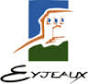                             FREQUENTATION DES SERVICES COMMUNAUXAnnée scolaire 2024 – 2025Fiche d’inscription Nom de votre enfant :  Prénom :  Classe : Né(e) le     à   SERVICE RESTAURANT SCOLAIREVotre enfant fréquentera : La cantine régulièrement (forfait, règlement bimensuel)	                            tarif joint au  La cantine occasionnellement (repas occasionnel, règlement bimensuel) 	 règlement intérieur Ne fréquentera pas la cantineSERVICE DE RAMASSAGE SCOLAIRE : Limoges MétropoleVotre enfant utilisera le service de ramassage : 	Matin 	  	                                                                        	Soir        				         N’utilisera pas      Service géré par la Communauté Urbaine de Limoges Métropole. Pour être transporté, l’enfant doit impérativement être muni d’un titre de transport. Vous devez compléter la demande d’abonnement avant le 30 juin 2024. Les demandes d’abonnement sont à faire en ligne sur le site de la Communauté Urbaine de Limoges Métropole. http://www.limoges-metropole.fr/ - tel : 0555457900ACCUEIL DE LOISIRS SANS HEBERGEMENT (ALSH) :L’ALSH structure les accueils périscolaires du matin, du soir et les TAP (Temps d’ActivitésPériscolaires)Accueil périscolaire Votre enfant utilisera l’accueil périscolaire :							           Horaires et tarifs joints au règlement intérieur                                                  Matin et/ou soir     forfait mensuel     paiement trimestriel                                                 Occasionnellement                              			            N’utilisera pas le service d’accueil périscolaire   Si des changements interviennent en cours d’année, ils devront faire l’objet d’une confirmation écrite ; la tarification sera alors modifiée dès le mois suivant la demande. Aucune modification postérieure à la facturation ne pourra être prise en compte (sauf erreur de nos services). Un document de fréquentation de l’accueil périscolaire du matin et du soir vous sera remis avant chaque période (à remplir et à remettre impérativement).                                                Temps d’Activités périscolaires (TAP)Les TAP soumis à une inscription préalable à l’accueil périscolaire, feront l'objet d'une inscription pour chaque activité choisie par l'enfant. Les activités se dérouleront les lundis, mardis, jeudis et vendredis de 16h15/30 à 17h 15/30. Aucune inscription possible après la date butoir.  Les inscriptions sont aussi disponibles en version papier à la mairie.Votre enfant :		 Participera aux TAP 		 Ne participera pas aux TAP et quittera l’école entre 15h45 et 16h du lundi au vendredi. 		 Ne participera pas aux TAP et fréquentera l’accueil du soir. *   *   *Votre enfant :   Est autorisé à faire des petits trajets de l’enceinte de l’école vers toutes les salles communales et les espaces verts de la commune (petits chemins) aux jours et horaires annoncés plus haut quand les activités le nécessitent. N’est pas autorisé à faire des petits trajets Est autorisé à être pris en photo par les employés communaux *        n’est pas autorisé à être pris en photoAutorisation de transport en véhicule de service et car de location :          oui                  non  ALSH DE BOISSEUIL :Une convention entre l’ALSH de Boisseuil et la municipalité d’Eyjeaux  permet d’accueillir les enfants d’Eyjeaux de 3 à 16 ansChaque mercredi de classe, les enfants de l’école d’Eyjeaux disposent d’un transport pris en charge financièrement par la municipalité à 12h devant l’école et les conduit à Boisseuil pour le déjeuner. Durant les vacances scolaires, les enfants sont accueillis : Soit à la journée (avec le repas) soit à la demi- journée (avec ou sans repas). L’inscription et la réservation se font via le portail famille. Pour créer un nouveau dossier, vous pouvez contacter le service jeunesse par mail à : alsh@mairieboisseuil87.fr.                                                                   Personne(s) responsable(s) de l’enfantCoordonnées des autres personnes autorisées à récupérer l’enfant.Nom :   Prénom :   Tél : Nom :   Prénom :    Tél :Personnes à joindre en cas d’urgence Nom :   Prénom : .  Tél : ………………………………. Domicile :travail :  Nom :    Prénom :  Tél : ……………………………………….                                               Domicile : ………………………………….Travail :  …Madame / monsieur certifie avoir pris connaissance du règlement jointDate et signature du/des responsable(s)Une autorisation parentale et une pièce d’identité sont demandées à toute personne autre que les représentants légaux de l’enfant pour venir le chercher.Observations : A retourner au secrétariat de mairie avant le 03/07/2024. Les modalités de fonctionnement des services sont précisées dans le règlement intérieur joint. L’inscription à l’un de ces services vaut acceptation de ce règlement. * Les images pourront être utilisées dans nos documents de communication ou de promotion, notre site internet ou lors de nos manifestations locales. Nous nous engageons à ne pas utiliser ces images en dehors de ce cadre et à ne pas les céder à qui que ce soit.PÈREMÈRENOMPRENOMADRESSEDATE ET LIEU DE NAISSANCE DOMICILE TRAVAIL PORTABLE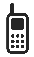 ADRESSE MAIL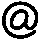 